Cálculo de áreas	Área	A área de uma figura é a medida equivalente a sua superfície. As unidades de medida utilizadas no cálculo da área são: km² (quilômetro quadrado), hm² (hectômetro quadrado), dam² (decâmetro quadrado), m² (metro quadrado), dm² (decímetro quadrado), cm² (centímetro quadrado) e mm² (milímetro quadrado).Exemplo:	Para calcularmos a área de uma praça quadrada, utilizaremos o metro (m) como unidade de medida de comprimento. Dessa forma, a unidade de medida de área, será 1 m². Então, calcular a área de uma praça é o mesmo que dividi-la em vários pedaços de 1 m² e somar todos eles: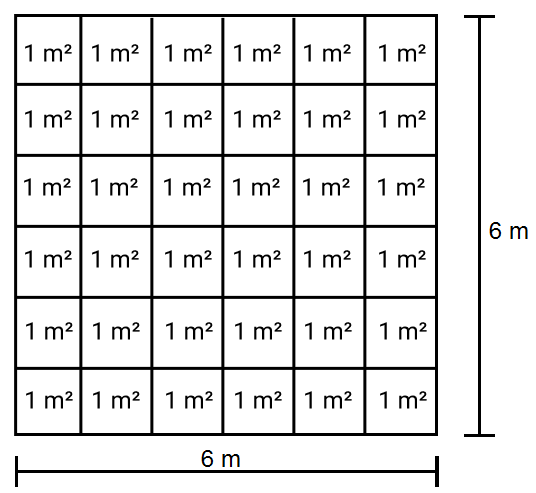 Para evitar esse desconforto, esse processo é equivalente a pegar a medida de um lado (comprimento ou base) e multiplicar por outro (largura ou altura, dependendo da posição do objeto). Veja na imagem: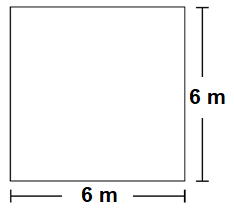 	Na geometria plana existem diversas figuras planas, vamos estudar como calcular a área de algumas delas.Triângulo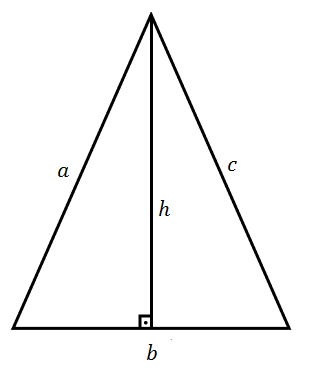 Retângulo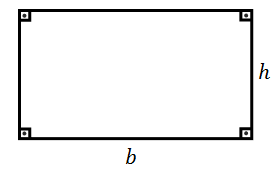 Quadrado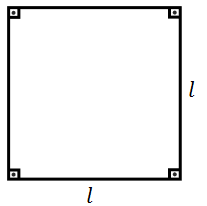 Círculo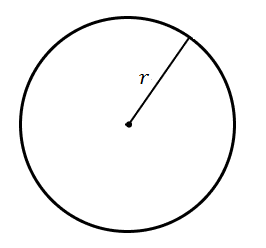 Trapézio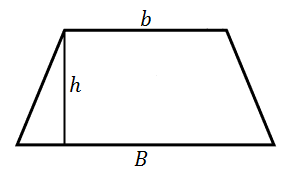 Losango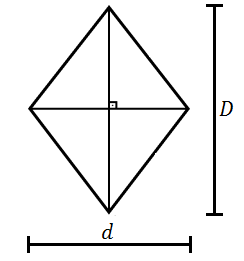 Resolva as atividades a seguir em seu caderno.Qual a medida da área do triângulo a seguir?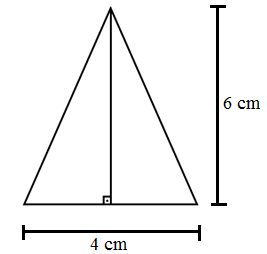 ______________________________________________________________________________________________________________________________________________________________________________________________________________________________________________________________________________________________________________________02. Qual a área de um lote retangular de comprimento medindo 25 metros e largura medindo 20 metros?_______________________________________________________________________________________03. Calcule a área de um quadrado de lado 3,6 centímetros._______________________________________________________________________________________04. Determine a área do círculo determinado pela circunferência a seguir (Use  = 3,14).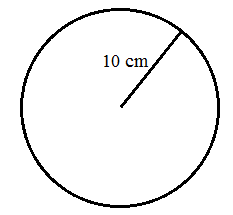 ______________________________________________________________________________________________________________________________________________________________________________________________________________________________________________________________________________________________________________________05. Determine a área do trapézio a seguir.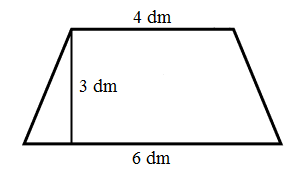 _____________________________________________________________________________________________________________________________________________________________________________________________________________________________________________________________________________________________________________________06. Determine a área do losango a seguir.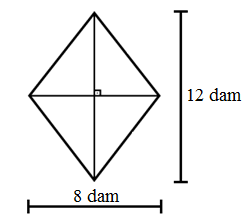 _____________________________________________________________________________________________________________________________________________________________________________________________________________________________________________________________________________________________________________________Desafio: (Cefet-CE) Calcule a área hachurada da figura, sabendo-se que "O" é o centro das circunferências e OA =  e AB = .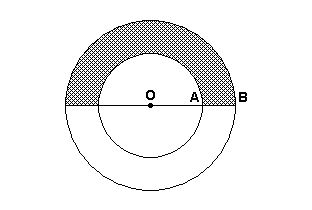 Gabarito:01. 02.   → → 03. →  04.   05.   →  → 06.  →  →  → Desafio:  cm²